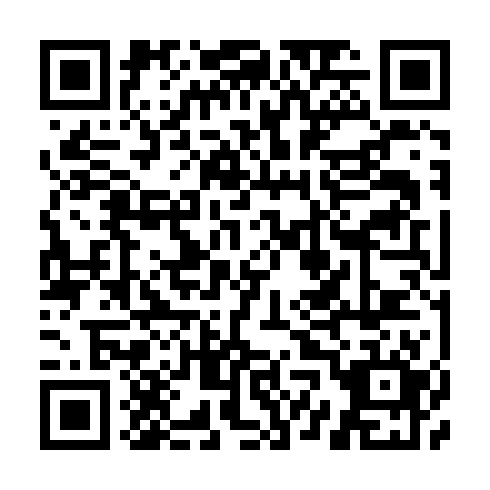 Ramadan times for Cheongyang County, South KoreaMon 11 Mar 2024 - Wed 10 Apr 2024High Latitude Method: NonePrayer Calculation Method: Muslim World LeagueAsar Calculation Method: ShafiPrayer times provided by https://www.salahtimes.comDateDayFajrSuhurSunriseDhuhrAsrIftarMaghribIsha11Mon5:245:246:4912:434:036:376:377:5712Tue5:225:226:4812:424:046:386:387:5813Wed5:215:216:4712:424:046:386:387:5914Thu5:195:196:4512:424:056:396:398:0015Fri5:185:186:4412:424:056:406:408:0116Sat5:165:166:4212:414:066:416:418:0217Sun5:155:156:4112:414:066:426:428:0318Mon5:135:136:3912:414:066:436:438:0419Tue5:125:126:3812:414:076:446:448:0520Wed5:105:106:3612:404:076:456:458:0621Thu5:095:096:3512:404:076:456:458:0722Fri5:075:076:3312:404:086:466:468:0823Sat5:065:066:3212:394:086:476:478:0924Sun5:045:046:3112:394:086:486:488:1025Mon5:025:026:2912:394:096:496:498:1126Tue5:015:016:2812:384:096:506:508:1227Wed4:594:596:2612:384:096:516:518:1328Thu4:584:586:2512:384:106:526:528:1429Fri4:564:566:2312:384:106:526:528:1530Sat4:544:546:2212:374:106:536:538:1631Sun4:534:536:2012:374:106:546:548:171Mon4:514:516:1912:374:116:556:558:182Tue4:494:496:1712:364:116:566:568:193Wed4:484:486:1612:364:116:576:578:204Thu4:464:466:1512:364:116:586:588:215Fri4:454:456:1312:354:126:586:588:226Sat4:434:436:1212:354:126:596:598:237Sun4:414:416:1012:354:127:007:008:248Mon4:404:406:0912:354:127:017:018:259Tue4:384:386:0712:344:127:027:028:2610Wed4:364:366:0612:344:137:037:038:27